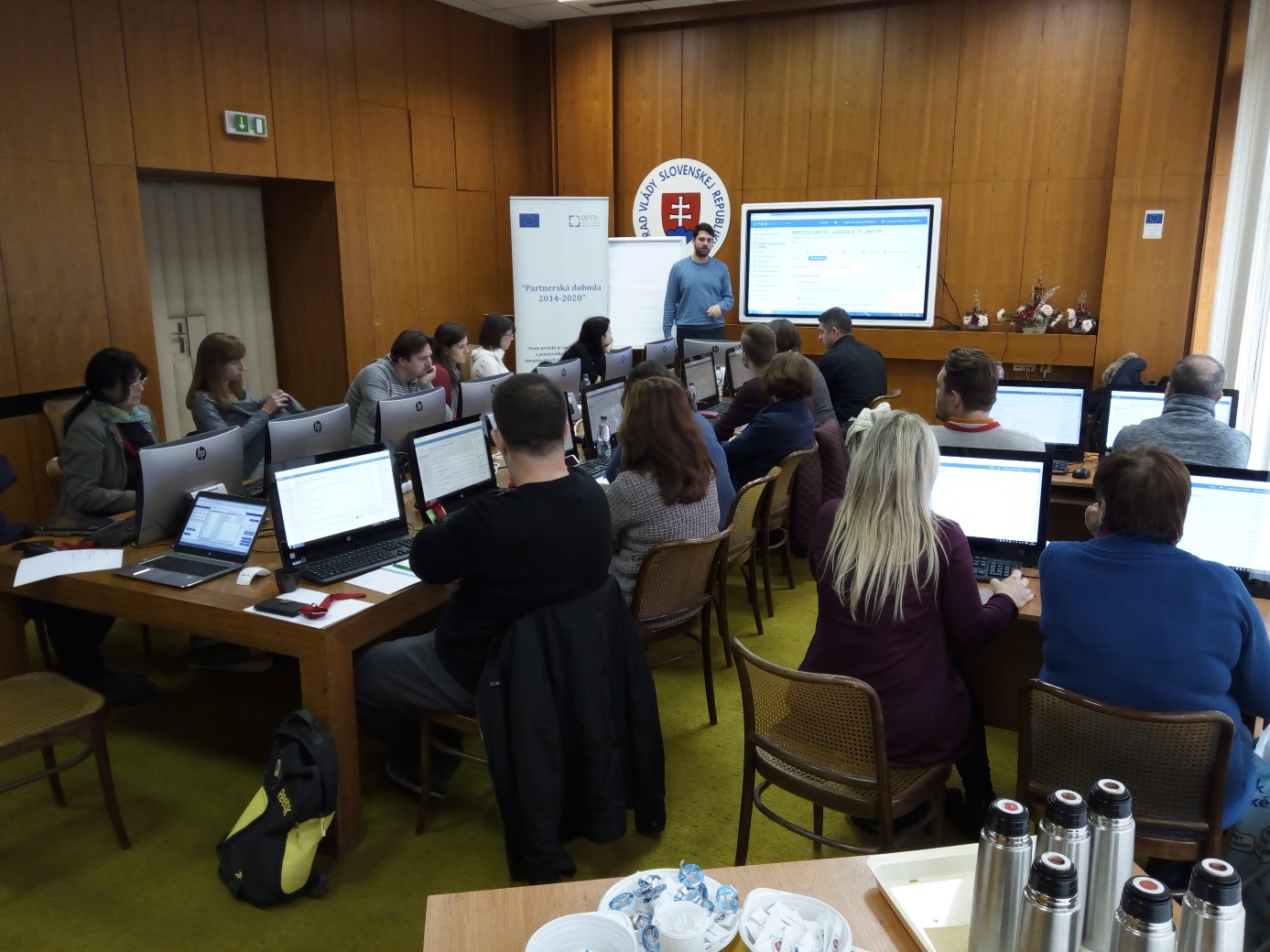 Školenie „ITMS 2014 – 2020 (Projektové a finančné riadenie)“, 04.11.2016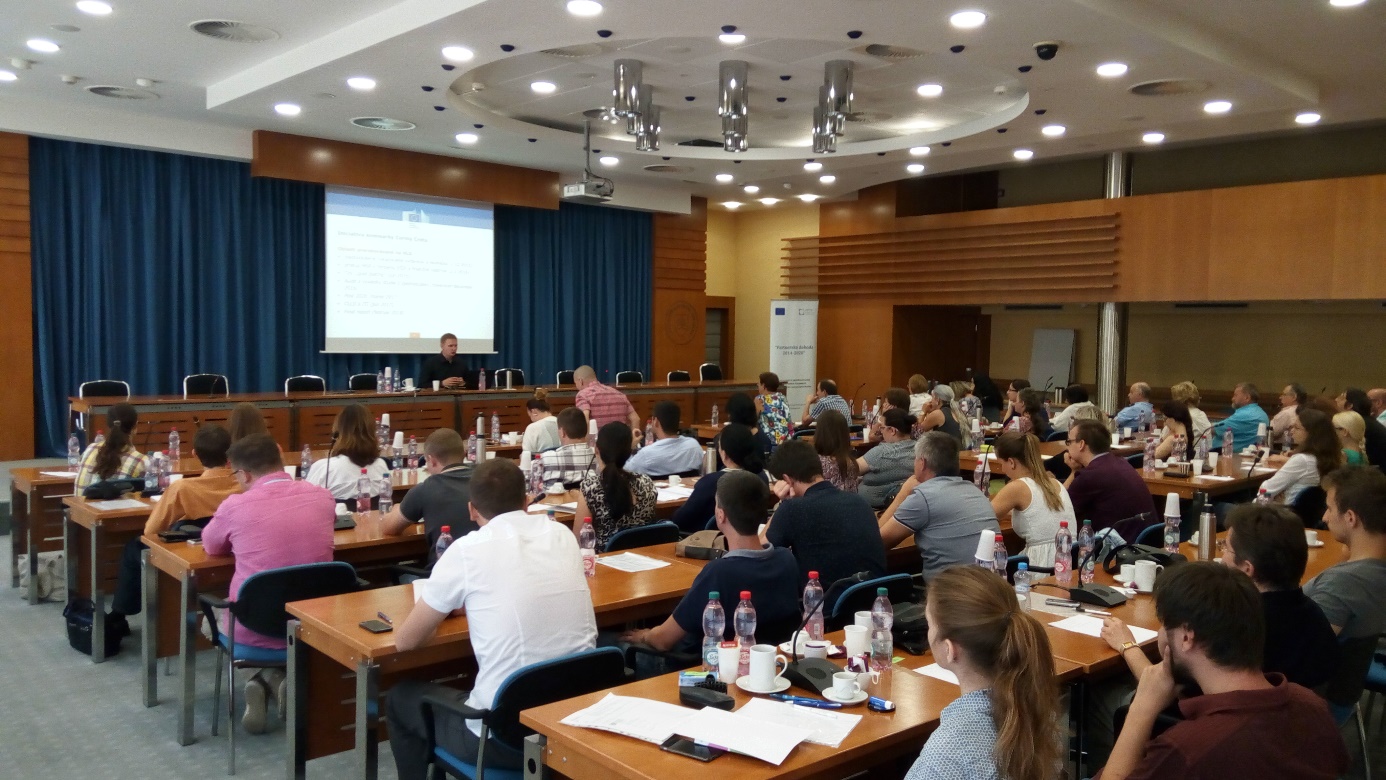 Školenie „Systém riadenia EŠIF na programové obdobie 2014 – 2020“, 21.07.2016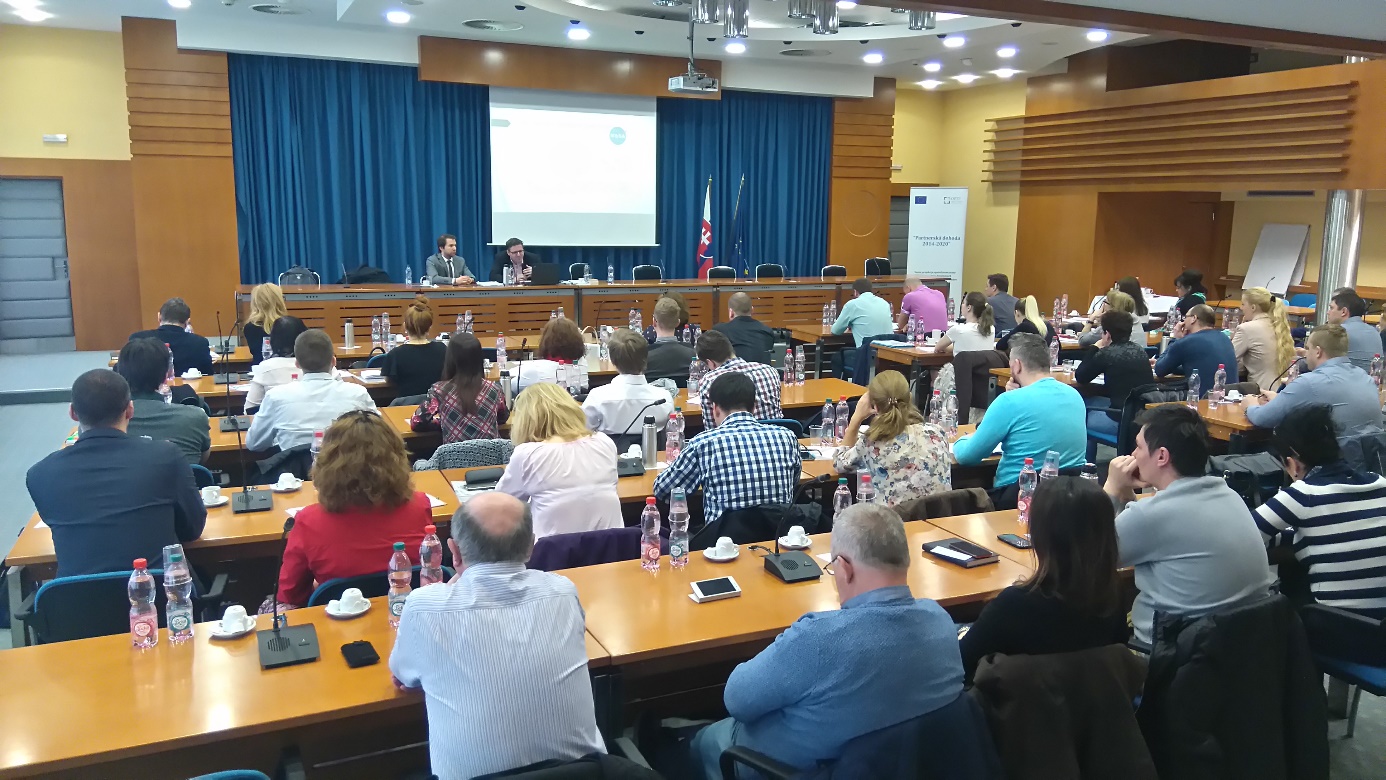 Školenie „Zákon o verejnom obstarávaní vs. nový zákon o verejnom obstarávaní“, 29.03.2016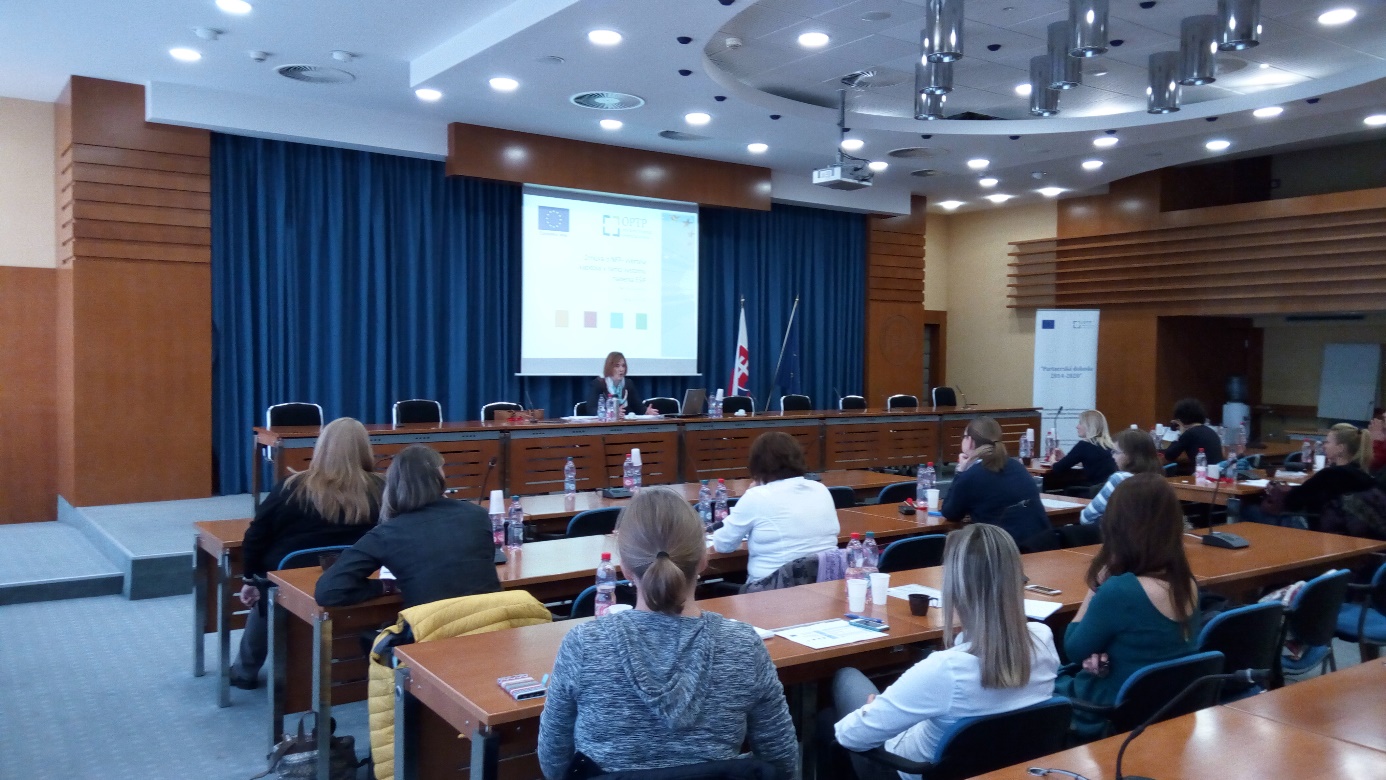 Školenie „Zmluva o NFP - vybraná kapitola v rámci systému riadenia EŠIF“, 03.11.2017Operačný programTechnická pomocŠpecifický cieľ1. Zabezpečiť stabilizáciu pracovníkov subjektov zapojených do systému riadenia, kontroly a auditu EŠIFMeno príjemcuÚrad vlády Slovenskej republikyNázov projektuZavedenie a realizácia centrálneho plánu vzdelávania administratívnych kapacít EŠIF v roku 2016Zhrnutie projektuRealizácia centrálneho plánu vzdelávania administratívnych kapacít EŠIF položila základ pre vytvorenie stratégie riadenia vrátane systému vzdelávania administratívnych kapacít v programovom období 
2014 - 2020, ktoré sa Slovenská republika zaviazala prijať v Partnerskej dohode ako jeden z kľúčových dokumentov na zvýšenie efektívnosti 
a kvality administratívnych kapacít.Cieľom projektu je vytvorenie a implementácia vzdelávacieho systému pre štandardizované a neštandardizované pracovné pozície pre implementačné orgány EŠIF, ktoré sa podieľajú na riadení, implementácii, kontrole a audite EŠIF počas programového obdobia 2014 - 2020.Projekt stanovil jasné pravidlá pre vzdelávanie zamestnancov na základe modelu kompetencií a činností vykonávaných na ich pozíciách. Základnými princípmi sú systémový prístup k vzdelaniu, flexibilita, orientácia na praktické využitie vedomostí a zručností a kvalita vzdelávania.
Projekt stanovil súbor povinných a voliteľných vzdelávacích modulov, ktoré sú navrhnuté pre každú štandardizovanú a neštandardizovanú pozíciu. Tento systémový prístup bude pokračovať počas celého programového obdobia. Súčasne projekt vytvoril jednotnú elektronickú databázu všetkých administratívnych kapacít - Portál CPV, ktorý zaznamenáva ukončené školenia podľa pozícií a časového obdobia.Dátum začiatku realizácie projektuJanuár 2016Dátum ukončenia realizácie projektuMarec 2017Celkové oprávnené výdavky1 297 480,15 EURVýška nenávratného finančného príspevku1 297 480,15 EUR